CAREER PATHWAYS Mission Statement: The Freeport Area School District is committed to assist every student focus his or her high school education on a deliberate post-secondary plan that matches the interests, skills, knowledge, and experience of each individual student. About the Program: The driving force behind the Career Pathways program is that every student personalizes his/her career and educational plan beyond high school. Helping students recognize that they have direct control over the career path they choose is the challenge of Career Pathways. A career path is a broad spectrum of careers that share similar characteristics and for which employment requirements call for common interests, strengths, and competencies. The U.S. Department of Education has identified sixteen (16) Career Clusters that were designed to help students focus on an area of interest and possible career path. FASD’s Pathways Program combined the clusters to create four broader and flexible paths for student exploration and instruction. The four Pathways used by the Freeport Area School District are as follows: 	Arts and Communication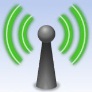  Business, Finance, and Information Technology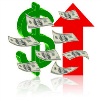 	Engineering Sciences and Industrial Technology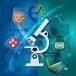 	Health and Human Services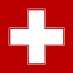  It is recommended that students select a Career Pathway during course selection of their 8th grade year. Students will then be able to examine specific careers and post-high school educational programs related to their Pathway. In addition, elective course recommendations and service learning options will be available to assist parents and students in making course selections that will be most beneficial to their academic and career goals. This information will help students see a connection between what they learn within the classroom and the skills they need for success in their adult lives and the work world. Goals: • To assist each student in determining a Career Pathway based on interest and ability. • To provide a variety of course offerings that will prepare students for education/training beyond high school to meet individual career goals. • To produce students who are responsible citizens, effective communicators, cooperative workers, and skilled problem-solvers. Rationale: What do you want to be when you grow up? The Pathways Program has been designed to help Freeport Area School District students answer this most important question. Students begin their journey by exploring personal skills, interests, and aptitudes through career assessments which supply them with ideas about which one of the four Career Pathways might “best fit” their personality. Course Selection: In this Program of Study, electives and other selected courses are marked with one or more of the above Career Pathways symbols. Students are encouraged to choose electives based on their interest in or curiosity about a particular Career Pathway. The guidance department will also help to guide you in your course selection. 	Arts and Communication Careers in the Arts and Communication career pathway involve designing, producing, exhibiting, performing, writing, and publishing multimedia content including visual performing arts and design, journalism, broadcasting and entertainment services.  This career cluster is categorized into six different areas:Audio and Video Technology and FilmPrinting Technology and Graphic Communication TechnologyVisual ArtsPerforming ArtsJournalism and BroadcastingTelecommunications	Business, Finance, and Information TechnologyThe Business, Finance, Information Technology pathway includes careers in planning, organizing, directing, and evaluating business functions essential to efficient and productive business operations.The finance portion of this pathway involves careers in financial and investment planning, banking, insurance, and business financial management. Information technology careers involve the design, development, support, and management of hardware, software, multimedia and systems integration services. This career cluster is categorized into four different areas:Business Management and AdministrationFinanceInformation TechnologyMarketing    Engineering, Sciences and Industrial TechnologyEngineers and technicians design and build things. They are critical in all kinds of manufacturing, especially at the earliest stages when products and processes are being created and refined. A career in science is exciting, challenging and ever-changing. Learners who pursue one of these career fields will be involved in planning, managing, and providing scientific research and professional and technical services including laboratory and testing services, and research and development services. This career cluster is categorized into three different areas:Architecture and ConstructionManufacturingTransportation, Distribution and Logistics	Health and Human Services This is a pathway that includes a large and diverse group of careers. Human Services involves careers that help people and families meet their needs, including education, social services and mental health needs. The health and medicine career pathway includes careers that promote health, wellness, and diagnosis as well as treat injures and diseases. Some of the careers involve working directly with people while others involve research into diseases or collecting and formatting data and information. Work locations are varied and may be in hospitals, medical or dental offices or laboratories, medivac units, sports arenas, or within the community. This career cluster is categorized into three different areas:Education and TrainingGovernment and Public AdministrationHospitality and TourismHuman ServicesLaw, Public Safety, Corrections and SecurityCareer Pathways/Course SuggestionsCareer Opportunities for Career Pathways*Occupations in most demand in our area, according to the Allegheny Conference Report on Community Development.**Occupations in most demand in our area, according to the Allegheny Conference Report on Community Development.**Occupations in most demand in our area, according to the Allegheny Conference Report on Community Development.*Arts and CommunicationBusiness Finance and Info TechnologyEngineering , Science and Industrial TechHealth & Human ServicesMath Courses:Algebra IAlgebra IIApplied GeometryTrigonometryScience Courses:Ess. Of ChemEss. Of Earth SysChemistryPhysicsEnviron ScienceAstronomyMeteorologySocial Studies Courses:US Hist. II, IIIHist. of PAModern West. CivilEcon/Political DynamicsAP World HistoryHonors Gov.English Courses:Applied Eng. 9-12Honors Eng. 9-12AP English Lit.Argu and RhetoricPhysical Education:Phys. Ed 9-12Elective Courses:Visual Art I  II IIIIndependent Art 12th grade onlyCeramicsTV News ProductionDigital EditingDocumentary FilmFrench I II IIIHonors French IVSpanish I II IIIHonors Spanish IVCreative Writing I IIActing and Dramatic Strategies I IIWeb DesignAdv.Comp.AppsGraphic Design I, IIMusic TechnologyPsychologySociologyCurrent IssuesMath Courses:Algebra IAlgebra IIApplied GeometryAlgebra III/TrigPreCalc/TrigCalculusProbability/ StatisticsAP StatisticsAP Calculus AB/AP Calculus BCSciences Courses:ChemistryAdvanced ChemistryPhysicsAdvanced PhysicsSocial Studies Courses:US Hist. IIUS Hist. IIIHist. of PAModern West. CivilEcon/Political DynamicsAP World HistoryHonors Gov.English Courses:Applied Eng. 9-12Honors Eng. 9-12AP English Lit.Argument and RhetoricPhysical Education:Phys. Ed 9-12Elective Courses:French I II IIIHonors French IVSpanish I II IIIHonors Spanish IVEntrepreneurshipAccounting IHonors Accounting II IIIGraphic Design I IIAdv. Com. Apps/MOSWeb DesignComputer SecurityComputer Independent StudyIntro to Info. Sci.Computer Indep. StudyMusic and TechnologyMath Courses:Algebra IAlgebra IIApplied GeometryAlgebra III/TrigPreCalc/TrigCalculusProb/StatsAP StatisticsAP Calculus AB&BCScience Courses:Ess. Of ChemEss. Of Earth Sys.ChemistryAdv. ChemistryPhysicsAdvanced PhysicsBasic Phys for Sci/Eng.Sea Air Land EngineerAdv.Envir GeoSocial Studies Courses:US Hist. II, IIIHist. of PAModern West. CivilEcon/Political DynamicsAP World HistoryHonors GovEnglish Courses:Applied Eng. 9-12Honors Eng. 9-12AP English Lit.Argument and RhetoricPhysical Education:Phys. Ed 9-12Elective Courses:Intro Tech & EngineerHome MaintenanceEng. Draw &DesignArch Civ & Struct EngMaterials Eng I IIEngineering TechElectronicsMath Courses:Algebra IAlgebra IIApplied GeomAlg III/TrigPre-Calc/TrigCalculusProbability/StatsAP StatisticsScience Courses:Ess. Of ChemEss. Of Earth Sys.ChemistryAdvanced ChemBiologyAdv BiologyAP BiologyHum Anat & PhysAP World Hist.Honors GovSocial Studies Courses:US Hist. II, IIIHist. of PAModern West. CivilEcon/Political DynamicsAP World HistoryHonors Gov.English Courses:Applied Eng. 9-12Honors Eng. 9-12AP English Lit.Argument & RhetPhysical Education:Phys. Ed 9-12Elective Courses:French I II IIIHonors French IVSpanish I II IIIHonors Spanish IVVisual Art I II IIICeramics I IIIntro Cul ArtsFund Cul ArtsAdv Cul ArtsChild Dev I IIGen Fitness/NutSports Med/Psych.PsychologySociologyCurrent IssuesCultural DiversityLevel of EducationCareer Pathway:Arts and CommunicationDoctorate or Professional DegreeBachelor’s DegreeJournalistPublic RelationsEditorsTechnical WritersWriter/AuthorInterior DesignerFashion DesignerIndustrial DesignerMultimedia Artist/AnimatorArt DirectorBachelor/Associate DegreeGraphic ArtsCulinary ChefTV/Radio ProductionTV/Radio BroadcasterChoreographerPublic RelationsPhotographerCertificate or High School Diploma Floral DesignerPhotographerLevel of EducationCareer Pathway:Business, Finance, and Information TechnologyDoctorate or Professional DegreeComputer Information Research Scientist                  Financial AnalystBachelor’s DegreeAccountant*Auditor*Actuary*AppraiserBuyers/Purchasing AgentsAppraiserClaims AdjustorCost Estimators*Financial AnalystsHuman Resource SpecialistInsurance UnderwriterLabor Relation SpecialistsLoan OfficerManagementFinancial AdvisorComputer Network ArchitectComputer Programmer*Computer Support SpecialistsComputer System AnalystsDatabase Administrator*                  Software Engineer Developer*Bachelor/Associate DegreeAppraiserClaims AdjustorSales EngineerComputer Support Specialist*Certificate or High School Diploma Web Developer*Advertising Sales AgentCashierInsurance Sales AgentReal Estate Agent                 Travel AgentLevel of EducationCareer Pathway:Engineering Sciences and Industrial TechnologyDoctorate or Professional DegreeResearch Scientist/Research ProfessorBachelor’s DegreeArchitect*Biomedical Engineer*Civil Engineer*Environmental Engineer*Mechanical Engineer*Chemical Engineer*Industrial Engineer*Machining Technology*Computer Hardware EngineerHealth and Safety EngineerMaterials EngineerNuclear Engineer*Petroleum EngineerSurveyor                  Forensic Science TechnicianBachelor/Associate DegreeAppraiserClaims AdjustorSales EngineerComputer Support Specialist*Certificate or High School Diploma CarpenterBoilermakerConstruction InspectorElectricianPlumberIronworkerGlazierLevel of EducationCareer Pathway:Health and Human Services Doctorate or Professional DegreeDentistChiropractorNurse Practitioner*Nurse AnesthetistsOptometristPharmacistPhysical Therapist*Physician Assistant*Physician*Speech Pathologist*SociologistPsychologistInstruct. CoordinatorEducation AdministratorMental Health CounselorAttorneyBachelor’s DegreeDietitianExercise PhysiologistOccupational Health/Safety SpecialistsRegistered NurseRecreational TherapistK-12 Teacher                  Social WorkerBachelor/Associate DegreeDental Hygienist*Police OfficerDetectiveNuclear Medicine Tech.Licensed Practical Nurse*Occupational Health/Safety TechnicianPhysical Therapy Assistant*Occupational Therapy Assistant*Diagnostic Medical Sonographer*Radiation TherapistRadiologic and MRI Tech.Respiratory TherapistsVeterinary TechnicianCertificate or High School Diploma EMT/ParamedicHome Health AidesNurse’s Aide*Massage TherapistMedical Assistant*Pharmacy TechnicianVeterinary AssistantCorrectional Officer